Lecture compréhension 4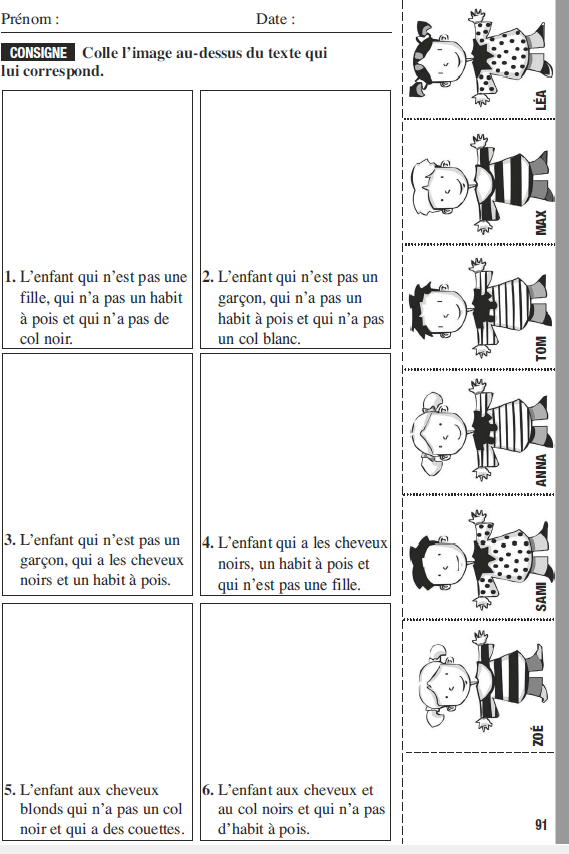 